Publicado en Barcelona el 23/04/2018 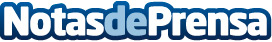 Training Wall muestra sus últimas novedades en FIBO 2018El método de entrenamiento funcional ha presentado sus principales innovaciones en la feria de fitness más importante del mundo, que se ha celebrado recientemente en ColoniaDatos de contacto:e-deon.netComunicación · Diseño · Marketing931929647Nota de prensa publicada en: https://www.notasdeprensa.es/training-wall-muestra-sus-ultimas-novedades-en Categorias: Internacional Entretenimiento Otros deportes Fitness http://www.notasdeprensa.es